Шутин Игорь Леонидович  1968 г.рЖивёт в с. Богашево. Образование среднее.Работает с деревом с 1995 г.Искусство и ремесло. Лестницы, двери, любая мебель, декоративные элементы рождаются в руках мастера в столярном цехе, в самом центре села Богашево. Игорь Леонидович «дружит с деревом» уже 27 год. Прекрасно налаженная организация труда, новейшее  оборудование, качество и красота готовых изделий – показатели его работы.  Дизайн, эскизы будущих изделий, резных элементов Игорь проектирует сам, рассчитывая до миллиметра все размеры. О процессе изготовления изделий Игорь рассказывает так: – Для производства изделий мы используется дерево сосны, березы, дуба и ясеня. Глубокая переработка древесины начинается с торцевания пиломатериала циркулярной пилой. Доски калибруются с помощью рейсмуса. С помощью фуганка делается идеально ровная поверхность. Фрезером вытачивается вся красота изделия, а лобзиком вырезаются фигуры. На токарном станке мы точим балясины. На столе для склеивания полотна изделие делают жестким и крепким. Затем в малярной камере, это помещение с вытяжкой для покраски готовых изделий, проводится обработка полиуретановыми, паркетными лаками итальянского, немецкого и турецкого производства. Готовые изделия упаковываются и транспортируются заказчику. Цены для населения Игорь старается не завышать. Познакомиться с мастером можно, позвонив по телефона 89521615279. 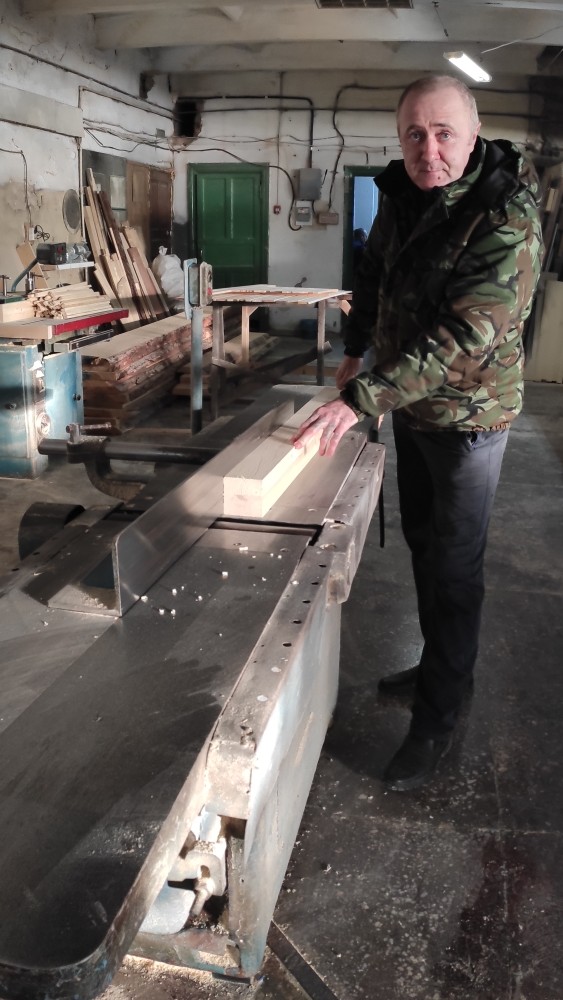 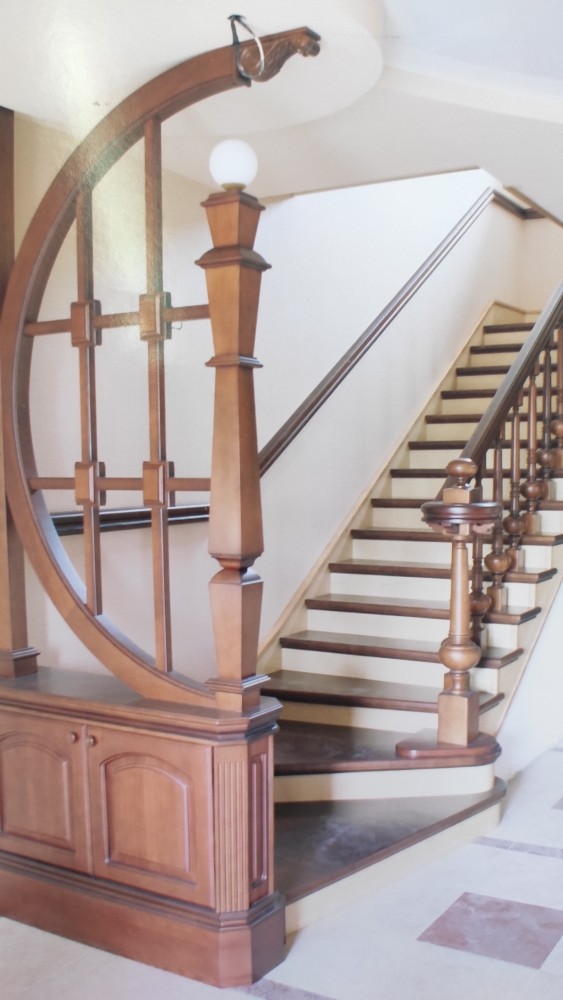 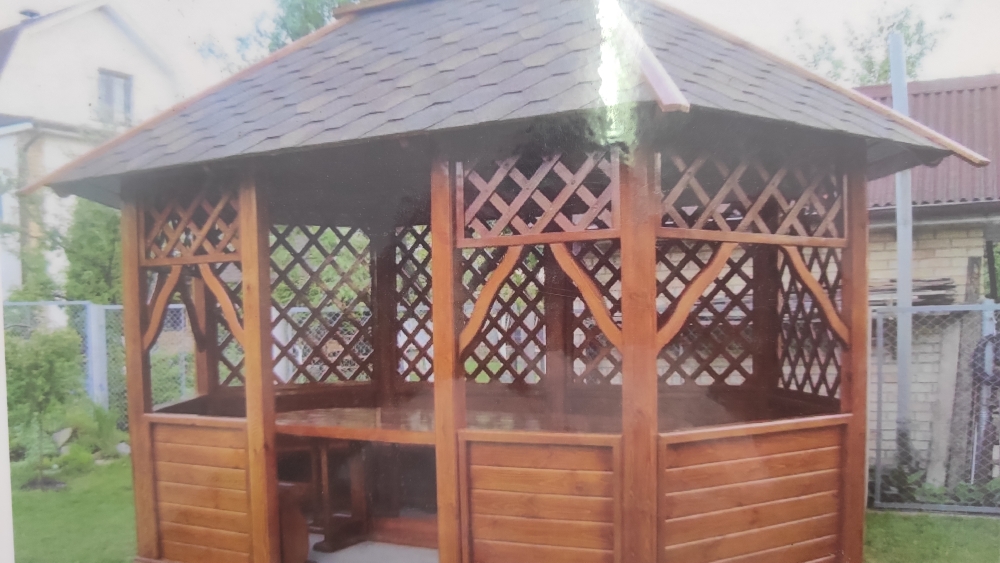 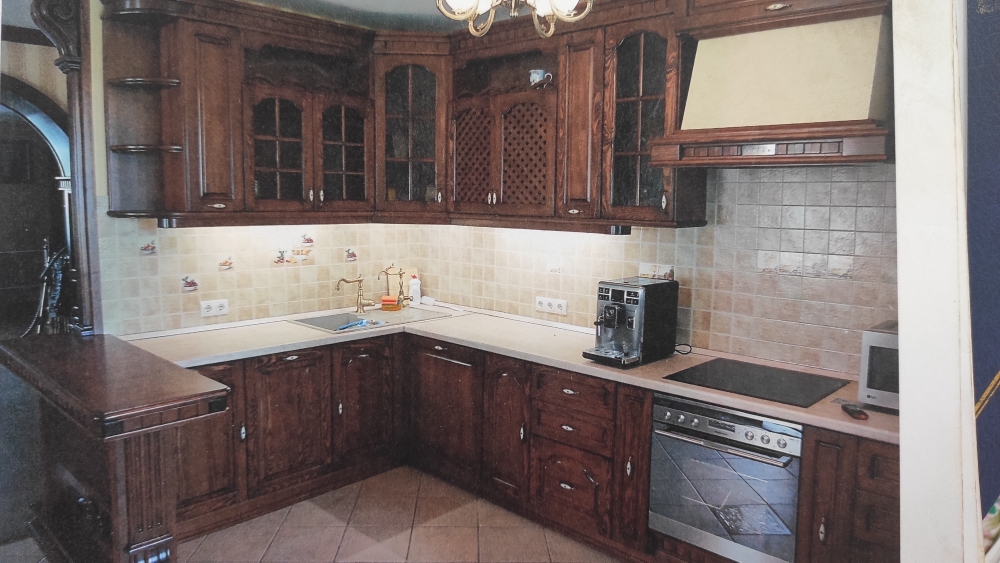 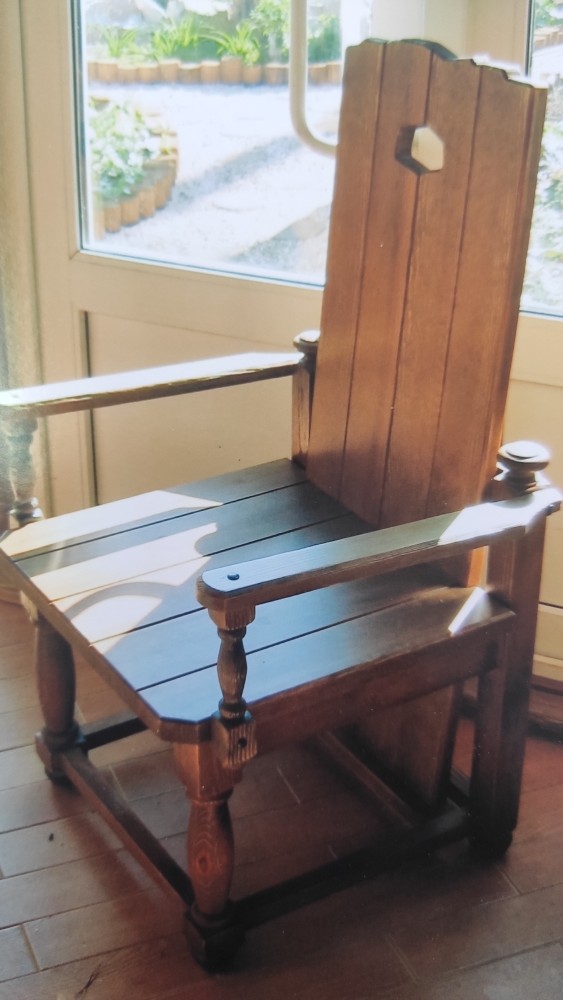 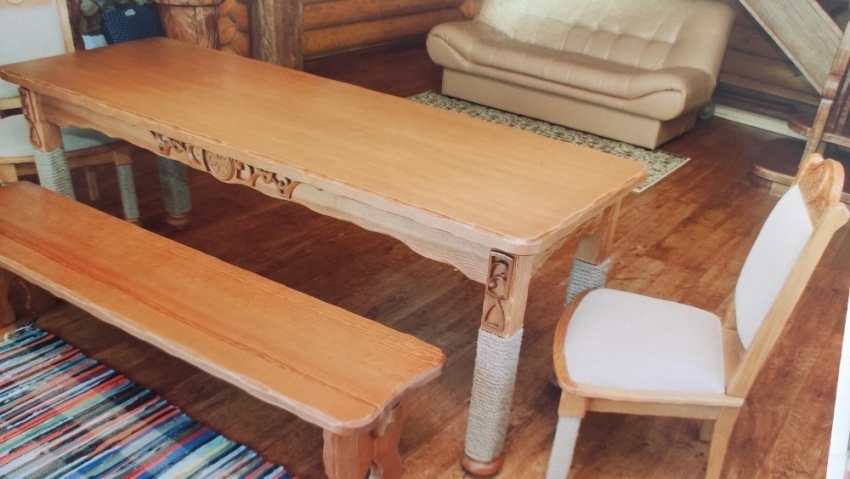 